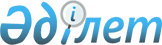 "Облыстық бюджет шығыстарының басым бағыттарының тізбесін анықтау туралы" Ақмола облысы әкімдігінің 2016 жылғы 9 маусымдағы № А-7/266 қаулысына өзгеріс енгізу туралыАқмола облысы әкімдігінің 2020 жылғы 31 наурыздағы № А-4/164 қаулысы. Ақмола облысының Әділет департаментінде 2020 жылғы 2 сәуірде № 7780 болып тіркелді
      "Бюджеттің атқарылуы және оған кассалық қызмет көрсету ережесін бекіту туралы" Қазақстан Республикасы Қаржы министрінің 2014 жылғы 4 желтоқсандағы № 540 бұйрығына (Нормативтік құқықтық актілерді мемлекеттік тіркеу тізілімінде № 9934 болып тіркелген) сәйкес, Ақмола облысының әкімдігі ҚАУЛЫ ЕТЕДІ:
      1. "Облыстық бюджет шығыстарының басым бағыттарының тізбесін анықтау туралы" Ақмола облысы әкімдігінің 2016 жылғы 9 маусымдағы № А-7/266 қаулысына (Нормативтік құқықтық актілерді мемлекеттік тіркеу тізілімінде № 5439 болып тіркелген, Қазақстан Республикасы нормативтiк құқықтық актілерінің электрондық түрдегі эталондық бақылау банкiнде 2016 жылғы 16 шілдеде жарияланған) келесі өзгеріс енгізілсін:
      кіріспе жаңа редакцияда жазылсын:
      ""Бюджеттің атқарылуы және оған кассалық қызмет көрсету ережесін бекіту туралы" Қазақстан Республикасы Қаржы министрінің 2014 жылғы 4 желтоқсандағы № 540 бұйрығына (Нормативтік құқықтық актілерді мемлекеттік тіркеу тізілімінде № 9934 болып тіркелген) сәйкес, Ақмола облысының әкімдігі ҚАУЛЫ ЕТЕДІ:".
      2. Осы қаулының орындалуын бақылау жетекшілік ететін Ақмола облысы әкімінің орынбасарына жүктелсін.
      3. Осы қаулы Ақмола облысының Әділет департаментінде мемлекеттік тіркелген күнінен бастап күшіне енеді және ресми жарияланған күнінен бастап қолданысқа енгізіледі.
					© 2012. Қазақстан Республикасы Әділет министрлігінің «Қазақстан Республикасының Заңнама және құқықтық ақпарат институты» ШЖҚ РМК
				
      Ақмола облысының әкімі

Е.Маржикпаев
